Mass at 11am will be Broadcast on our Facebook Page. The outside speaker will be in operation if you wish to listen to the mass on the grounds.   Special Thanks to Cathy / Nora for operating the live broadcast on Facebook and to Shelly for the beautiful selection of music and hymns.  Booking a Mass:  If you wish to book a Mass,  please ring Fr. Chris on his mobile 086-893-3278Covid 19:  Covid is making an appearance again in the community. It is advisable to wear a mask and sanitise your hands when in the Church. Many Thanks19th Sunday in Ordinary TimeSat 12 noon     Island Mass, Bridgie Leneghan, Month’s Mind Mass Sat 2pm            Baptism, Baby Ciara Ginty, Parents, Eamon and ChristinaSat 8pm            People of the ParishSun 11am        Winnie and Peter O’Donnell, BallyveeneySun 12.30pm  Bangor Cemetery MassSun 2.30pm     Bangor Church, Baptism                         Tue 10am        Mickey, Stephen and Seamus Cafferkey (Castlehill)Wed 10am      Bangor Church Thur 10am      Mass All WelcomeFri 10am          Mass All Welcome. Feast of St. Muredach, Patron of our Diocese20th Sunday in Ordinary TimeSat 8pm           Seamus Murray (22nd Ann), Nancy (Doona)Sun 11am        Rosie Conway (2nd Ann) and Pakie (Fahy)Sun 12.15pm  Bangor ChurchSun 12.50pm  Baptism Bangor ChurchPriests Summer Collection:   Sincere Thanks for the Priests Summer Collection last week.  Please hand in your Green Envelope this week Security Notice:    Please make sure that your cars are locked at all times on Church Grounds and in the Community Car Parks.  If possible,  avoid having important items on display in your car.  This will help reduce the risk of an opportunistic robbery.   Remember to call our Garda Station at 098-49132 if you have any concerns or notice something unusual or suspicious.  Important Notice about the Changes in Mass TimesWith the great decline in people attending Masses at the Weekends, one Mass will be sufficient from September.With the decline in the number of Priests in the diocese, it is becoming more difficult to get a replacement Priest for a weekend if Fr. Chris or Fr. Jim are away or ill.  From Sept, one priest can now cover all the Masses at the Weekend for Doohoma, Geesala, Bangor, Ballycroy and Ballymunnelly. From September, Doohoma and Geesala are also changing their times.  They will alternate their Vigil Mass at 7pm with their Sunday Mass at 10:30am.The time of the Vigil/Sunday Masses will now alternate with Bangor Church: Many Thanks to everyone from Ballycroy and Beyond who supported our Summer Festival.  This is a vital  fundraising event  to help with the  maintenance and development of our Hall, and its important community activities.  We want to extend our thanks to all our volunteers, sponsors and participants at the various events.  If you have ideas and suggestions for next year,  we would love to hear from you.  Many thanks, Ballycroy Community Council. Mayo Library Service would like you to join us for a nostalgic evening with Ultan Cowley, Author of ‘The Men Who Built Britain’. Tuesday Evening 16th August 7pm, Belmullet Library Child Protection Refresher Course Training:  Broadhaven Bay Hotel: Refresher course - Wednesday 31st August 2022 - 7-9pmChild Protection Training – Newly Trained:  Newman Institute Ballina:  For those who are being newly trained:  Monday 29th August 2022 6.30-9pmSocial Services need Volunteers: Call Noreen 086 6067899/ Peggy 086 1019169.   Keeping Children Safe:  The Diocese of Killala is fully committed to keeping children safe. If you have any concerns around their safety in any circumstance, please contact;The Diocesan Liaison Person – Confidential No - 087 1003554.  (Please see more information on the notice board).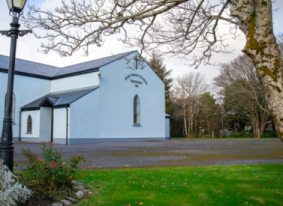 Church of the Holy Family, BallycroyMass Centre - National School – InnisbiggleChristopher J. Ginnelly(098) 49 134 (086) 89 33 278ballycroyparish@gmail.comJames M Cribben, Geesala (087) 64 69 0167th Aug  2022www.ballycroyparish.ieAltar Society Schedule:   Sincere thanks to is  Patricia G:  M Sweeney (Tar), M McGowan, J Campbell   G1:    for looking after the church last week.  This week is  Bernie S:    M Cafferkey, M McGowan, S Carolan G2Altar Society Schedule:   Sincere thanks to is  Patricia G:  M Sweeney (Tar), M McGowan, J Campbell   G1:    for looking after the church last week.  This week is  Bernie S:    M Cafferkey, M McGowan, S Carolan G2Altar Society Schedule:   Sincere thanks to is  Patricia G:  M Sweeney (Tar), M McGowan, J Campbell   G1:    for looking after the church last week.  This week is  Bernie S:    M Cafferkey, M McGowan, S Carolan G2Altar Society Schedule:   Sincere thanks to is  Patricia G:  M Sweeney (Tar), M McGowan, J Campbell   G1:    for looking after the church last week.  This week is  Bernie S:    M Cafferkey, M McGowan, S Carolan G2Week to 14th AugBernie S:    M Cafferkey, M McGowan, S Carolan G2Bernie S:    M Cafferkey, M McGowan, S Carolan G2Bernie S:    M Cafferkey, M McGowan, S Carolan G2Week to 21st AugChristina T: M Keane, M. Conway, K ‘or’ N Campbell G4Christina T: M Keane, M. Conway, K ‘or’ N Campbell G4Christina T: M Keane, M. Conway, K ‘or’ N Campbell G4Readers ScheduleReaders ScheduleReadersEucharistic MinistersSat 6th  August 8pmSat 6th  August 8pmFamilyB. ShanaghanSun 7st August 11amSun 7st August 11amFamilyMarian MastersonSat 13th  August 8pmSat 13th  August 8pmFamilyN. GrealisSun 14st August 11amSun 14st August 11amFamilyM. SweeneySaturday 10th  SeptVigil Mass 8pmBangorSunday 11th  SeptSunday Mass 11.30amBallycroySaturday 17th  SeptVigil Mass 8pmBallycroySunday 18th  SeptSunday Mass 11.30amBangorSaturday 24th  SeptVigil Mass 8pmBangorSunday 25th  SeptSunday Mass 11.30amBallycroy